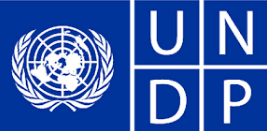 How does the UNDP work?The organisation works with local governments in 177 countries. The UNDP Executive Board is made up of representatives of 36 countries around the world who serve on a rotating basis. It is responsible for supervising the activities of the UNDP. The Administrator is the highest ranking person in the UNDP. Funding from the organisation comes from governments, international financial institutions (e.g. World Bank), the private sector and foundations. Its headquarters are in New York City, United States.How are countries impacted by the UNDP?The UNDP helps improve people’s livelihood (means of securing life’s basic necessities such as food, water, medicine, shelter). The programme also helps people gain access to legal aid and energy. It works with communities to develop plans to be better prepared when a disaster happens, in particular relating to the climate.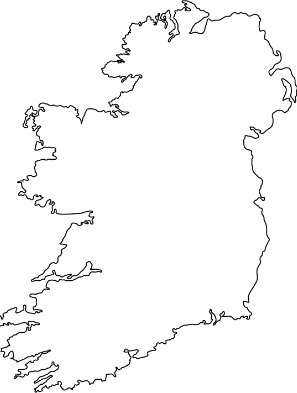 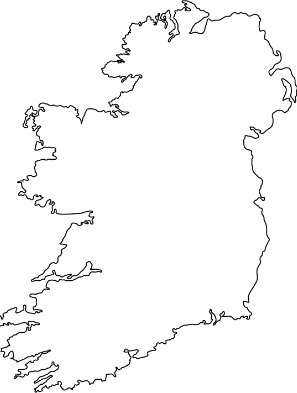 